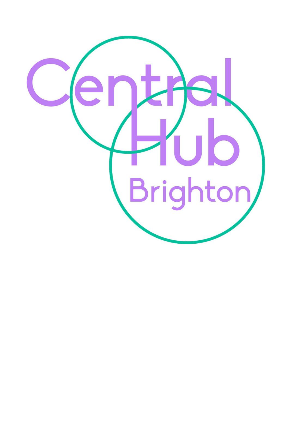 Teaching Assistant Level CCentral Hub Brighton“A different kind of learning”Our vision is to become a holistic hub where children are nurtured, inspired and engaged so that they can achieve to the best of their ability and lead happy and fulfilled lives.The Central Hub BrightonPost: Teaching Assistant Level CSalary – £24,948 - £26,845 NJC Grade 5 + SEN point Pro Rata Per Annum Hours – 32 hours per weekContract – Fixed Term The Central Hub needs dynamic and innovative Teaching Assistants to join our team across our organisations. You will have to have the resilience and ability to work as part of a small team dedicated to supporting our young people with SEMH to help overcome their barriers to learning and instil the skills that they need to succeed.Please express your interest on line via the Brighton and Hove City Council Website or directly to recruitment@chb.org.ukThe Central Hub Brighton is the SEMH specialist provision for the city consisting of Brighton and Hove Pupil Referral unit and The Connected Hub and has three bases across the city. We have good links with other educational organisations in the city.  We have an enthusiastic staff team and strive always to ensure our learners have access to the best possible educational experience in order that our students can overcome any barriers they have had to learning in the past.  The Central Hub is committed to safeguarding and promoting the welfare of children and young people and to equality of opportunity. We expect all staff and volunteers to share this commitment. Please note that this post is exempt from the Rehabilitation of Offenders Act 1974, and is subject to a Disclosure & Barring Service (DBS) Check. The Central Hub Brighton are committed to the principles of Equality and carry out duties in accordance with the Council’s Inclusive Council Policy. For any other details please contact Sam Barber – Tel: 01273 916594, Email: recruitment@chb.org.uk Closing date for applications: 09/06/23Interview date: Week Commencing 22/06/23Important InformationSchool VisitsWe warmly welcome potential applicants to visit the school. To arrange a visit please contact a member of our school office team on 01273916594 or email recruitment@chb.org.ukClosing dates for applications: 09/06/2023 Please return your completed application form to: recruitment@chb.org.ukWe are unable to accept applications via post or CVs.Shortlisting of candidates and interviewsEmailed letters will be sent to shortlisted candidates and, if permission is given, your referees will then be sent a reference request.  Interview date will be week commencing 22nd June 2023Salary and hoursThe working pattern will be Mon - Fri; £24,948 - £26,845 NJC Grade 5 + SEN point Pro Rata Per Annum (Pay Award Pending) Safeguarding The governing body and Management Committee are committed to safeguarding and promoting the welfare of children and young people.  In order to ensure this, our recruitment and selection policy is in accordance with both local and national guidance.